附件1：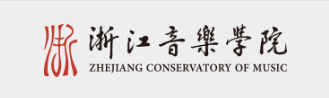 2018年港澳地區及臺灣省學生報考申請表姓名：                              性別：報考專業（招考方向）：樂器名稱：報考類別：全日制本科報考地點：浙江音樂學院本人謹聲明在本申請表內所提供之資料均屬正確。如有填報失實，造成本人申請入學資格被取消的後果自負。申請人簽名：日期：姓名（中文）姓名（英文）姓名（英文）姓名（英文）姓名（英文）性    別出生日期出生日期年   月   日年   月   日年   月   日年   月   日年   月   日出生地點出生地點出生地點宗教信仰現居住地籍   貫籍   貫婚姻狀況婚姻狀況婚姻狀況□ 香港居民香港永久（非永久）居民身份證號香港永久（非永久）居民身份證號香港永久（非永久）居民身份證號香港永久（非永久）居民身份證號香港永久（非永久）居民身份證號□ 香港居民港澳居民來往內地通行證號港澳居民來往內地通行證號港澳居民來往內地通行證號港澳居民來往內地通行證號港澳居民來往內地通行證號澳門居民澳門永久（非永久）居民身份證號澳門永久（非永久）居民身份證號澳門永久（非永久）居民身份證號澳門永久（非永久）居民身份證號澳門永久（非永久）居民身份證號澳門居民港澳居民來往內地通行證號港澳居民來往內地通行證號港澳居民來往內地通行證號港澳居民來往內地通行證號港澳居民來往內地通行證號臺灣居民臺灣身份證號臺灣身份證號臺灣身份證號臺灣身份證號臺灣身份證號臺灣居民臺灣居民來往大陸通行證號臺灣居民來往大陸通行證號臺灣居民來往大陸通行證號臺灣居民來往大陸通行證號臺灣居民來往大陸通行證號臺灣居民選擇文化課入學考試成績類型選擇文化課入學考試成績類型選擇文化課入學考試成績類型選擇文化課入學考試成績類型選擇文化課入學考試成績類型使用學測成績□  使用聯招辦組織的入學考試成績□使用學測成績□  使用聯招辦組織的入學考試成績□使用學測成績□  使用聯招辦組織的入學考試成績□使用學測成績□  使用聯招辦組織的入學考試成績□使用學測成績□  使用聯招辦組織的入學考試成績□使用學測成績□  使用聯招辦組織的入學考試成績□使用學測成績□  使用聯招辦組織的入學考試成績□使用學測成績□  使用聯招辦組織的入學考試成績□現學習工作單位職   務職   務職   務通訊地址郵編（       ）郵編（       ）郵編（       ）郵編（       ）郵編（       ）郵編（       ）郵編（       ）郵編（       ）郵編（       ）郵編（       ）郵編（       ）郵編（       ）郵編（       ）聯繫電話辦公室辦公室辦公室住宅住宅住宅住宅住宅住宅手提電話手提電話手提電話手提電話聯繫電話區號（  ）區號（  ）區號（  ）區號（  ）區號（  ）區號（  ）區號（  ）區號（  ）區號（  ）圖文傳真電子信箱電子信箱電子信箱電子信箱最後學歷/學位最後畢業學校所在地最後畢業學校所在地最後畢業學校所在地最後畢業學校所在地最後畢業學校所在地最後畢業學校所在地□香港  □澳門  □臺灣 □大陸  □其他□香港  □澳門  □臺灣 □大陸  □其他□香港  □澳門  □臺灣 □大陸  □其他□香港  □澳門  □臺灣 □大陸  □其他最後畢業學校入學日期入學日期入學日期最後畢業學校畢業日期畢業日期畢業日期在浙江音樂學院考試或學習期間緊急連絡人在浙江音樂學院考試或學習期間緊急連絡人在浙江音樂學院考試或學習期間緊急連絡人在浙江音樂學院考試或學習期間緊急連絡人在浙江音樂學院考試或學習期間緊急連絡人在浙江音樂學院考試或學習期間緊急連絡人在浙江音樂學院考試或學習期間緊急連絡人在浙江音樂學院考試或學習期間緊急連絡人在浙江音樂學院考試或學習期間緊急連絡人在浙江音樂學院考試或學習期間緊急連絡人在浙江音樂學院考試或學習期間緊急連絡人在浙江音樂學院考試或學習期間緊急連絡人在浙江音樂學院考試或學習期間緊急連絡人在浙江音樂學院考試或學習期間緊急連絡人姓名（中文）姓名（中文）與本人關係：與本人關係：與本人關係：與本人關係：與本人關係：現工作單位現工作單位職   務職   務職   務職   務職   務通訊地址通訊地址                                                郵編（       ）                                                郵編（       ）                                                郵編（       ）                                                郵編（       ）                                                郵編（       ）                                                郵編（       ）                                                郵編（       ）                                                郵編（       ）                                                郵編（       ）                                                郵編（       ）                                                郵編（       ）                                                郵編（       ）聯繫電話聯繫電話辦公室辦公室住宅住宅住宅住宅住宅住宅住宅住宅手提電話手提電話聯繫電話聯繫電話區號（  ）區號（  ）區號（  ）區號（  ）區號（  ）區號（  ）區號（  ）區號（  ）區號（  ）區號（  ）圖文傳真圖文傳真電子信箱電子信箱電子信箱電子信箱電子信箱電子信箱電子信箱電子信箱本人自薦內容包括：1.曾經或正在進行哪些藝術研究或工作，取得哪些成果？2.對所報考專業有何瞭解，今後有何打算？備註：申請人至我院現場確認提交本申請表時，需要同時提交下列材料：1、護照、通行證、居民身份證影印本。2、學歷證書影印本。3、報名考試費。4、申請人免冠一寸照片4張。